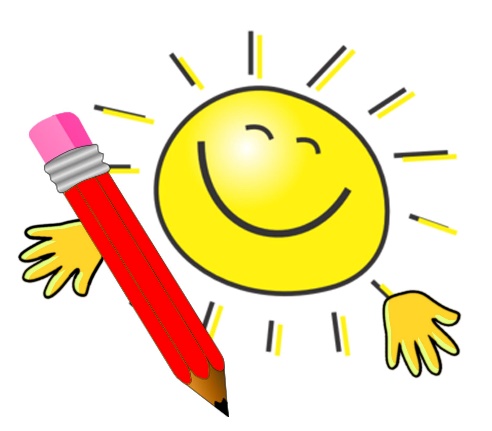    Základná škola, KROSNIANSKA 2, KošiceZ  Á  P  I  Sžiakov do 1. ročníka ZŠ, ktorá je od roku 1983 zameraná na výučbu cudzích jazykovZápis pre školský rok  2023/2024  bude v dňoch: 14.  apríla 2023   od 14:00  hod. do 18:00 hod.  /piatok/15.  apríla 2023   od 08:00  hod. do 12:00 hod.  /sobota/      Zápis je možné realizovať formou elektronickej prihlášky, ktorá je zverejnená na stránke školy.  Povinnú prílohu č.3 k elektronickej prihláške vyplňujú rodičia pri zápise v škole.     V prípade, že rodičia nemajú možnosť podať elektronickú prihlášku, vyplnia ju pri zápise dieťaťa do školy.    Prosíme, aby na zápis prišli obaja rodičia a priniesli rodný list dieťaťa, občianske preukazy zákonných zástupcov a potvrdenie o trvalom pobyte dieťaťa, ak je iné než rodičov. V prípade účasti iba jedného rodiča je potrebné vyplniť Písomné vyhlásenie ( príloha č.2).   Prílohu č.1 rodič vyplňuje jeden zákonný zástupca, ktorý nevie zadovážiť súhlas druhého rodiča, čo je spojené s ťažko prekonateľnou prekážkou, vec neznesie odklad a je v záujme dieťaťa.Ponúkame:*   kvalifikovaná výučba cudzích jazykov od l. ročníka /ANJ, NEJ, ŠPJ, RUJ/ ako povinný predmet s časovou dotáciou,  *   bohatá krúžková činnosť v  záujmových útvaroch,*   tvorivo-humanistická výchova a vzdelávanie,*   rozvíjanie talentu a záujmov detí v Školskom klube,*   využívanie internetu vo vyučovacom procese a v záujmovej činnosti,*   počítačová gramotnosť v rámci vyučovania a voľno-časových aktivít,*   zapájanie rodičov do vyučovacieho procesu, krúžkovej činnosti a spoločenského života školy,*   pedagogická prax pre študentov UPJŠ v Košiciach,*   školský časopis K2,*   organizácia škôl v prírode, lyžiarskeho výcviku, plaveckého výcviku, *   vlastný školský bazén,	*   v priestoroch našej školy v popoludňajších hodinách prebieha výučba cudzích jazykov v elokovanom pracovisku Jazykovej školy, Užhorodská ul. PROJEKTY: Zdravá škola, Detský čin, e-Twinning, The school theatre, Záložka, Škola bez alkoholu, drog a cigariet, Moderné vzdelávanie, Kozmix, Cesta, PEER skupiny, Škola priateľská k deťom, UNICEF, Recyklohry,  Edunet_SK.INFO: 6 712 526 web:www.zskrosnianke.sk     e-mail: riaditel@zskrosnianke.edu.sk